SUCCEED Program							#1 (Director)113 Lucas hall 			 vocational EVALUATION formSection I – Student InformationName:________________________________		UMSL ID:__________________________Standing:     S1    F2     S2     Phone:________________________________		Anticipated Graduation:_______________Section II – VOCATIONAL Standing InformationCurrent Vocational Standing:		Current Vocational Experience Site: _______________________					Previous Vocational Experience Site(s): ____________________												Semesters of Experiences Successfully Completed: ___________Section III –term informationRegistration Term:______________		Anticipated Course Load:       3 classes               	4 classes 	      	     5 classes           		6 or more classes   Section IV – Term requirements & targetsStudents in the SUCCEED program must be in “good standing” in order to remain in the program and live in campus residential housing. “Good standing” is defined as (a) not on disciplinary, academic, or vocational probation and (b) progressing toward completing the SUCCEED Certificate within four semester timeline.Progressing toward the SUCCEED Certificate within four semester timeline is defined as successfully completing two defined Vocational Experiences.  Section V – Program Commitments You are expected to take personal responsibility for your success.  In working collaboratively with SUCCEED staff, you understand that:Section VI – Acknowledgement & AgreementI have read and understood all of the items presented on this evaluation form.  A SUCCEED staff member has reviewed each item with me and I am clear on the expectations of the program.By signing this contract, I agree to work collaboratively with SUCCEED staff to improve my vocational progress and success at UMSL.I understand that failure to actively participate in SUCCEED may affect my future financial aid eligibility, my ability to continue to participate in SUCCEED, and my ability to live in campus residential housing.I understand that SUCCEED staff will contact me regularly as part of my participation in this program and I agree to respond positively.I have received and reviewed the responsibilities for academic success coaching and agree to participate in Vocational Performance Improvement Process.________________________________________		__________________________________________Student Signature						SUCCEED staff signature _______________________________________________		Date:________________________Guardian SignatureNextSteps/Notes:__________________________________________________________________________________________________________________________________________________________________________________________________________________________________________________________SUCCEED Program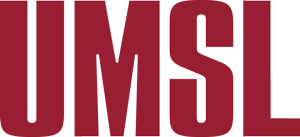 113 Lucas hall   314-516-5911  VOCATIONAL Performance improvement plan	#2	Name:____________________________________________	Student ID:____________________		Do you plan to earn a SUCCEED Chancellor’s Certificate from UMSL?	Y	N	If yes, when is your anticipated graduation term:	SP 20____Anticipated Commitments:Course Load:___________		Work/Employment:_________ per week		Study/Homework:	_____  	Other:	_______Factors Limiting Vocational Success (select ALL that apply):Top Factor				I have addressed /am addressing this by:Vocational Experience Behavior AssessmentRate each item using the scale to the right.  Place a check mark to indicate your response to each statement.Next, using the column to the left of each item, place the numbers (1), (2), and (3) next to the three items that you want to work on this term.Please use this space below to provide additional topics of concern – or information you feel is important when considering your vocational experience.  Your success is highly dependent on your ability to recognize when you need help and seek support, and respecting the support provided by SUCCEED Staff, volunteers, and on-site supervisors.  UMSL and SUCCEED staff are highly committed to helping you achieve your vocational goals.Satisfactory vocational progress is required in order for you to continue to be eligible for enrollment in SUCCEED at UMSL Your continued enrollment and, where applicable, eligibility for Financial Aid, are contingent upon your active participation and satisfactory completion of vocational experiences in this program.You must schedule and attend the Vocational Planning Meeting and all required vocational progress meetings with SUCCEED staff. You will create a Vocational Recovery Plan and Student Success Contract in collaboration with the SUCCEED staff.Your Vocational Recovery Plan and Student Success Contract must be approved by the Director of SUCCEED.You must document how you have addressed needs and goals of your Vocational Recovery Plan and Student Success Contract. Failure to (a) develop and document a Vocational Recovery Plan/Student Success Contract, (b) attend Vocational Planning Meetings, and (c) complete goals of the Student Success Contract can result in vocational suspension and disenrollment from SUCCEED. There will be no financial reimbursement from UMSL or SUCCEED for students placed under suspension.Adjusting to college lifeNot sure I want to be in college Alcohol/drug issuesNot sure I want to be at UMSLAnxiety or stressNot sure I want to be in SUCCEEDClass attendanceProcrastination College preparationRelationship issuesCourse load too heavyLoneliness Family obligationsSocial distractions Financial issuesTest-taking challengesLack of motivationTime managementLack of study skillsFear of failure Depression Working too many hours at workAlwaysOftenSometimesRarelyNeverAttend Vocational Experience Actively participate in ExperienceUse a daily planner to track my commitmentsArrive late to Vocational Experience Complete assigned tasks after expected time frameSeek support or help accomplishing tasksVisit supervisor or coordinator when I encounter challengesSpeak with and get to know your co-workers and supervisorPut vocational work off for things that I prefer to doReview my expectations and tasks and fully understand the supervisors expectationsDevelop natural supports and relationships with co-workersBecome agitated and give up when tasks or assignments are difficult or hard to understandI take time to reflect on my performance and set personal goals for improvementI advocate for myself in the workplace for support needs, and assistanceBehavior that impedes learning (e.g., sleeping, talking, snacking, excessive restroom breaks )Take transportation independently to and from my vocational experience.  Ask questions about my jobCheck with my supervisor if my task(s) are done correctlyAccomplish my tasks independentlyMake eye contact with my co-workersSpeak to others when they speak to me Know where I am supposed to be each dayMy supervisor is kind to meFeel valued at vocational experienceFeel I make a difference at my vocational experienceInterested in the work I doHave interest in pursuing same type of work after graduationHigh Success BehaviorsIdentify three personal behaviors that have contributed to you doing well vocationally1._________________________________________2._________________________________________3._________________________________________Opportunities for ChangeIdentify three personal behaviors that have contributed to you NOT doing well vocationally 1._________________________________________2._________________________________________3.________________________________________